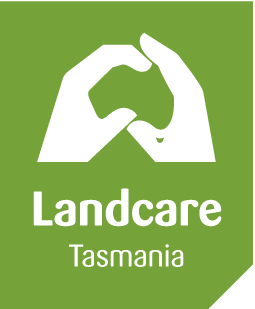 Tasmanian Landcare Fund Round 21 Grant ApplicationMaintaining and building better soilsPart 1.  Before you startThis round will fund on ground projects involving change to current practices which will maintain and improve soil structure and health and address soil erosion in agricultural landscapes. Please tick the boxes below prior to commencing your application.You need to meet all these requirements for funding.Check that you have available:Check that you have available:If you cannot check off all the boxes above you may need to do some more work before completing the application. Our office can help, contact us on 03 6234 7117 or by email support@landcaretas.org.au Part 2.  Your details1.  I/we are applying as (only tick ONE box)2.  Name of the person filling out the form:_____________________________________________________________________________________3.  If a Landcare member group, what is the name of the group:_____________________________________________________________________________________4.  Your contact details:Mailing address:________________________________________________________________________Email_______________________________________Mobile phone:______________________________Other phone:___________________________________________________________________________5.  Give a brief title for your project:_____________________________________________________________________________________6.  Tick the eligible activities below that your project will involve:* These activities are not eligible for funding on their own but may be eligible where linked to other activities and outcomes.7.  Tick the target outcomes your project aims to achieve (your project must tick at least one)8.  Please provide a description of the work to be undertaken:Note: Try to describe the project in terms of the eligible activities and target outcomes.9.  What is the location of the project site(s). Please provide a street address or latitude and longitude coordinates of the project site. If there is more than one site please provide more than one address/data points.11.  Please confirm that Landcare Tasmania funds for your project will not be used for any of the following:Note: These may be included as in-kind contributions or funded from other sources.12.  Please describe how you will maintain the outcomes of the project:Part 3.  The nitty gritty13.  Please provide a budget for your project below14.  Please tell us about any other funding sources that have been accessed for the site or project over the last 5 years.   15.  In making this application I confirm that:The information I have provided is correct to the best of my knowledgeI can provide the following additional written information if requested:Consent of the landowner or manager for the projectEvidence of insurance coverContractor quotesSite safety risk assessmentYour application will be assessed by our Technical Assessment Panel.If your project is shortlisted for funding, we will contact you for the additional information.If your project is accepted you will be offered a funding agreement that sets out the terms and conditions for the provision and use of the funds.Unfortunately funds are limited and it is not always possible to fund all projects, so we appreciate you taking the time to complete the application.Submit your application and supporting documents:by email to tlf@landcaretas.org.au with the name of the person or group applying and “Rnd21 Application”  by mail PO Box 4791 Bathurst St, Hobart TAS 7000In person by calling in advance  03 6234 7117 2nd floor 100 Elizabeth St, Hobart TAS 7000Myself or my group is a current group member of Landcare TasmaniaI do not have overdue acquittals from previous funding from Landcare TasmaniaI have read the guidelines for this TLF Round 21I plan to complete the project within 2 years of commencementI am willing for the project to be publicly promotedI can demonstrate the technical soundness of the project (e.g. through your own expertise or having sought technical advice)I am happy to provide access to the project for Landcare Tasmania to inspect the works and discuss progressA description of the projectA proposed project budgetA map or photos of the siteInsurance that covers you for the work to be undertakenConsent of the landowner or managerA Landcare Tasmania member groupAn individual member of Landcare TasmaniaAdopting better livestock rotation systems to avoid overgrazingManaging crop rotation to minimise depletion of soils and restore nutrientsEmploying sensor technology that enables accurate monitoring of soil characteristics*Innovative soil erosion control techniquesManaging soil moisture and temperatureTrailing techniques for minimising the use of chemical fertilisers, pesticides, herbicides and fungicides*Establish and manage forage shrubs on marginal landsEmploying farming practises that replenish soilsIncreasing soil carbonNew no till farming projectsInstallation of stock water points to address erosionFencing*Strategic planting of native trees, shrubs  and grassesEstablish and manage forage shrubs and marginal landsControlling weeds that compete with beneficial ground coverTarget outcomeMaintenance of soil healthMaintenance and improvement of soil structureLand and soils protected from erosionProtection of north facing slopesRestoration of soil nutirientsImproved soil carbonBenefits to soil flora and fauna Reduced soil nutrient run offProjects on rivers and streams which attempt to remediate past flood damageBusiness as usual projects that do not represent a practice change for your property/enterpriseProjects where TLF funds are to be used as a “devolved grant”Projects where activities could be reasonably deemed to be the responsibility of the land owner will not be eligible (e.g. track construction/maintenance)Amenity plantings with limited environmental benefits and outcomesAdministration costs unless there can be a clear demonstrable benefit for the project’s successCapital items (for example sheds or other infrastructure items)TimingActivityWho does it?Contractor involved?Items & services purchasedTLF funds sought (ex. GST, max. $15k)In kind contribution (labour @$33/hour)Details of in-kind contributionTotalsSourceActivityAmount in $Has the activity been completedYear activity completed